День первый. Презентации о Германии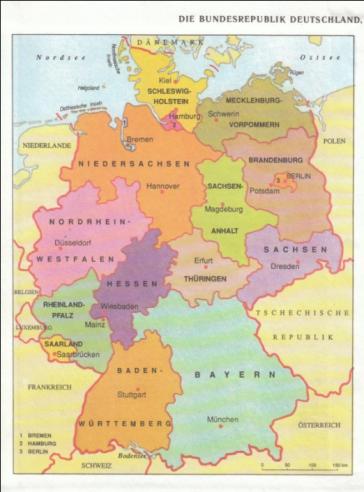 Презентация № 1.                                                                                                                      Die Bundesrepublk Deutscland.                                                                                                                   Германская Демократическая                                                                                                                                             Республика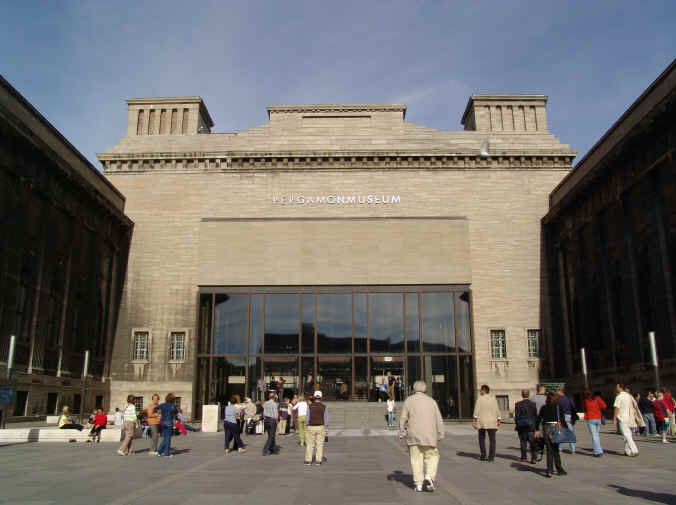              Презентация № 2.                    Berlin.                    Берлин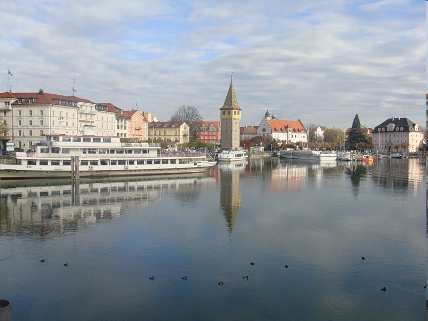 Презентация № 3Wir reisen nach den marchenhaften Stadten BayernsПутешествуем по сказочным городам Баварии. 